Informacje o Instytucie Nauk o Zdrowiu Uniwersytetu w Siedlcach – ETR (EASY TO READ)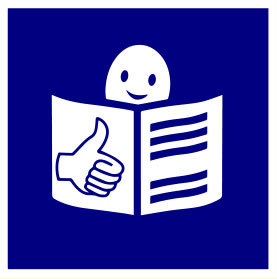 Instytut Nauk o Zdrowiu, zwany dalej INoZ, został utworzony w 2013 roku. Znajduje się on w budynku Wydziału Nauk Medycznych i Nauk o Zdrowiu przy ulicy Prusa 14 w Siedlcach. Jakie studia proponujemy?Obecnie INoZ prowadzi kształcenie na sześciu kierunkach studiów:Dietetyka - studia I i II stopnia.Kosmetologia - studia I stopnia.Pielęgniarstwo - studia I i II stopnia.Ratownictwo medyczne - studia I stopnia.Turystyka i rekreacja - studia I i II stopnia.Kierunek lekarski - studia stacjonarne jednolite magisterskie.Instytut Nauk o Zdrowiu posiada w pełni wyposażone pracownie dydaktyczne.Studenci mogą rozwijać swoje pasje i zainteresowania w studenckich kołach naukowych.Działalność naukowa pracowników Instytutu Nauk o Zdrowiu prowadzona jest w dyscyplinie nauki o zdrowiu przez trzy zespoły badawcze. W Instytucie Nauk o Zdrowiu zatrudnionych jest 97 nauczycieli akademickich, 6 pracowników inżynieryjno-technicznych oraz 2 pracowników administracyjnych. Dyrektorem Instytutu Nauk o Zdrowiu jest dr hab. inż. Elżbieta Krzęcio-Nieczyporuk, prof. uczelni, a zastępcą dyrektora dr hab. inż. Katarzyna Antosik, prof. uczelni.Sekretariat Instytutu Nauk o Zdrowiu czynny jest w godzinach 7.30-15.30.Żeby załatwić sprawy w INoZ można:Zadzwonić pod numer 25 643 13 94,Napisać wiadomość i wysłać ją na adres e-mailowy: inoz@uph.edu.plPrzynieść pismo do sekretariatu, do pokoju nr 223 na II piętrze, w budynku dziekanatu Wydziału Nauk Medycznych i Nauk Zdrowiu,Napisać pismo i wysłać je na adres: Instytut Nauk o Zdrowiu, Uniwersytet w Siedlcach, ul. Prusa 14, 08-110 Siedlce.